Aflever sedlen med underskrifter eller dokumenter på anden vis, at du har lavet mindst ti af opgaverne til første møde efter lockdown perioden, og du modtager dit mærke. Vi glæder os til at være sammen igen. Spejderhilsen Lederne Rigtig god fornøjelse KFUM HØRUPHAV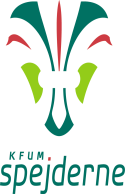 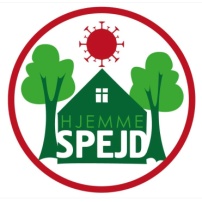 Tag HJEMMESPEJD-mærket ved at gøre mindst 10 af nedenstående ting…Skriv dato ud for “opgaven” og få en forælder til at bevidne at du har udført opgaven.Tag gerne billeder og læg på vores facebookside: KFUM spejderne Høruphav. Er du/dine forældre ikke med i gruppen, er i velkommen til at anmode om optagelse:)På nær de sidste opgaver, bør alle, måske med hjælp, kunne lave de fleste opgaver. De tre sidste er mærket med grønt og er tænkt til de ældste:) Spejd er sejt!KFUM HØRUPHAVTag HJEMMESPEJD-mærket ved at gøre mindst 10 af nedenstående ting…Skriv dato ud for “opgaven” og få en forælder til at bevidne at du har udført opgaven.Tag gerne billeder og læg på vores facebookside: KFUM spejderne Høruphav. Er du/dine forældre ikke med i gruppen, er i velkommen til at anmode om optagelse:)På nær de sidste opgaver, bør alle, måske med hjælp, kunne lave de fleste opgaver. De tre sidste er mærket med grønt og er tænkt til de ældste:) Spejd er sejt!KFUM HØRUPHAVTag HJEMMESPEJD-mærket ved at gøre mindst 10 af nedenstående ting…Skriv dato ud for “opgaven” og få en forælder til at bevidne at du har udført opgaven.Tag gerne billeder og læg på vores facebookside: KFUM spejderne Høruphav. Er du/dine forældre ikke med i gruppen, er i velkommen til at anmode om optagelse:)På nær de sidste opgaver, bør alle, måske med hjælp, kunne lave de fleste opgaver. De tre sidste er mærket med grønt og er tænkt til de ældste:) Spejd er sejt!KFUM HØRUPHAVTag HJEMMESPEJD-mærket ved at gøre mindst 10 af nedenstående ting…Skriv dato ud for “opgaven” og få en forælder til at bevidne at du har udført opgaven.Tag gerne billeder og læg på vores facebookside: KFUM spejderne Høruphav. Er du/dine forældre ikke med i gruppen, er i velkommen til at anmode om optagelse:)På nær de sidste opgaver, bør alle, måske med hjælp, kunne lave de fleste opgaver. De tre sidste er mærket med grønt og er tænkt til de ældste:) Spejd er sejt!HvadInspirationUdført/dato/For-ældre underskrift1Vær sikker i at binde mindst tre knobhttps://www.youtube.com/results?search_query=knob+og+stik2Levende dyrFå taget et billede af dig selv med mindst 3 levende dyr.3Tænd et bålSpørg først om lov og ha’ en voksen i nærhedenhttps://spejdernet.dk/aktivitet/baaltaending/Bliv klog på forskellige båltyper mm. https://da.scoutwiki.org/B%C3%A5ltyper 4Lav en hjemmelavet forhindringsbane i stuen eller haven  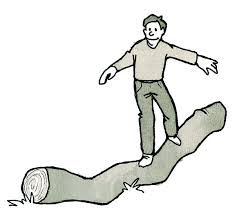 Opstil en forhindringsbane der omfatter 8-10 forhindringer. Her er lidt inspiration:Slå kolbøtterKravle under og over stole eller bordeKravle igennem en tunnelHinkeJonglere med ærteposer eller små bløde boldeSnurre rundt på en kontorstolHop fra sofapude til sofapude (husk at spørg om lov)Stå på et ben i et minutSpring over vandpytterSpænd et tov op mellem to træer, som man enten skal kravle under eller lave limbodanse underLav en hinkebane af afbrækkede grene 5Skriv dit navn i morse med naturting (fx kogle = prik, gren = streg osv)Hvid = prik 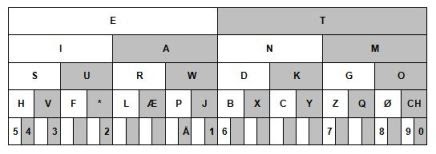 Grå = streg
https://docs.google.com/document/d/1TK8aTv0bPNshsA8t4Bo6KKDbTgpgHLshWnysRxsjOeo/edit?usp=sharing 6Lav en kimsleg for en derhjemmeEn kimsleg er en leg, hvor det gælder om at iagttage og huske. Den traditionellen kimsleg består af et antal ting, der betragtes i kort tid - måske et minut - og bagefter skal deltagerne nævne hvad de så (uden at kunne se tingene mere)https://da.scoutwiki.org/Kimsleg 7Lav pandekager eller pandebrødLav pandekager eller pandebrød (på bål), du skal nok have en forælder til at hjælpe dig, hvis du er bæver eller ulv.Pandekager: https://samvirke.dk/artikler/pandekageopskrift-hyg-med-pandekager-over-baalPandebrød: https://www.skoven-i-skolen.dk/skovmad/pandebr%C3%B8d 8Lav et venskabsknob (firknob)Se videoerne og lav et venskabsknob https://www.youtube.com/watch?v=OumloEcuP8chttps://www.youtube.com/watch?v=8ZlOwWwtHwI 9Rul dit spejdertørklæde rigtigtSe her hvordan:https://www.youtube.com/watch?v=LwLv06Jy52weller her: https://spejder.dk/how/alt-du-skal-vide-om-toerklaedet10Lav hjemmelavede skumfiduserHvis du er bæver eller ulv skal du ha’ hjælp af en voksen.https://www.youtube.com/watch?v=KyiBIHaomSk&feature=emb_title 11Fold en kop i papir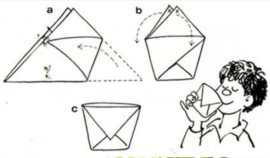 https://www.stoubyspejder.dk/wp-content/uploads/2017/01/S%C3%A5dan-laver-du-et-foldekrus.pdfVideo: https://www.youtube.com/watch?v=fhEHyR81WwI 12Byg et tårn af skumfiduser og spaghetti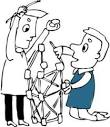 Hvis du tidligere har lavet dine egne skumfiduser og ikke har spist alle, kan du udfordre et familiemedlem, om hvem der laver det højeste tårn.Skumfiduserne må også gerne købes.https://www.experimentarium.dk/konstruktion/byg-dit-eget-spaghettitaarn/13Bage et knob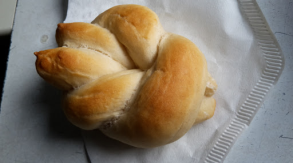 Morgenboller får en ny form1) Lave en fast bolledej2) Rul to "pølser" (hvis I har lidt frugtfarve kan man giv dem hver sin farve.)3) Du vælger selv hvilket knob du vil bage Måske du kan bruge denne opskrift??https://spisbedre.dk/opskrifter/sma-fletbrod 14Skrald og skridtGå en tur og hjælp naturen, ved at befri den for skrald og få samtidig godt med motion. 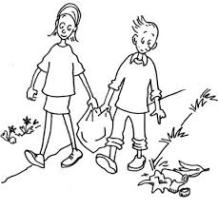 15Sovepose øvelseFind din sovepose og dens pakpose frem.Find en god plads på gulvet, hvor der er godt med plads. Øv dig nu i at pakke din sovepose sammen SELV UDEN HJÆLP!16PakkelisteLave en pakke liste over ting, der skal med på en weekend turBæver og ulve må få hjælp fra forældre.Spejdere og seniorer skal lave listen selv.17Bæver og ulve: opgaven er trylledejEr du Bæver eller ulv, er opgaven at lave en bæver eller ulv ud af trylledej, opskriften står herunder, dejen kan ikke spises. Få dine forældre til at hjælpe med at bage figuren, så den kan holde og pynte længe. Den bagte figur kan du male på. Husk også at lægge et billede på vores facebook side Opskrift på trylledej:4 dl hvedemel1 dl fint salt1,5 dl vandSådan gør du:Alle ingredienser æltes godt sammen og kan bruges med det samme.Når figurerne er lavet, bages de ved 180 grader i varmluftsovn i ca 15 min. 18Juniorspejder, tropspejder og senior:opgaven er Snobrød bagt i ovnenSnobrødsdejSmør: 25 gMælk: ¼ literGær: 25 gSukker: 2 tskGroft salt: ¾ tskHvedemel: 400 g (ca 7 dl)«Pinde»Pølser: 6 stkSådan gør duVask hænder godtSmelt smørret i en gryde og tilsæt mælken. Hæld blandingen i en skål og rør gæren ud heri.Tilsæt de øvrige ingredienser (hold lidt mel tilbage). Slå dejen godt sammen. Dæk skålen med fx et låg og stil dejen til hævning et lunt sted i ca. 1 time.Tag dejen ud på et meldrysset bord og ælt den godt igennem. Tilsæt evt. resten af melet. Del dejen i 6 stykker og tril hvert stykke ca. 40 cm langt.Sno et stykke dej udenom en pølse (sørg for det sidder godt fast). Bag snobrødene i ovnen ca. 15 min. ved 200 grader eller til brødene er gennembagte og gyldne.Læg foto af de færdige snobrød på facebook sidenVelbekomme19Deltag i JOTI første weekend i april (Mest for storspejdere og seniorer)JOTI står for Jamboree On The Internet og er en begivenhed, der samler spejdere fra hele verden over internettetMød verden udenfor indefra 🌍👫🏠😎🥳https://spejdernet.dk/nyheder/deltag-i-joti-foerste-weekend-i-april/?fbclid=IwAR2GM0nyLU5aKw4gfVbU15P14Zk0_D8icZYjIHRryBLPsQTvF6xyejWjk7c20 Tag på en interaktiv rejse, for dig der er +12 årFilmen “Brothers Across Borders” er en interaktiv film, der foregår i Syrien og Tyrkiet. Den kombinerer visuel fortælling med spil bestående af opgaver med flere svarmuligheder, og hvor du skal træffe nogle valg.https://brothersacrossborders.com/da/